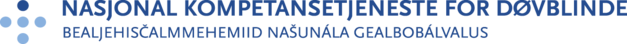 Nyhetsbrev nr. 6/2019Årets siste nyhetsbrev fra oss, ha en riktig god jul og godt nytt år! Følg oss på sosiale medier og anbefal oss gjerne til andre: NKDB og SoMe 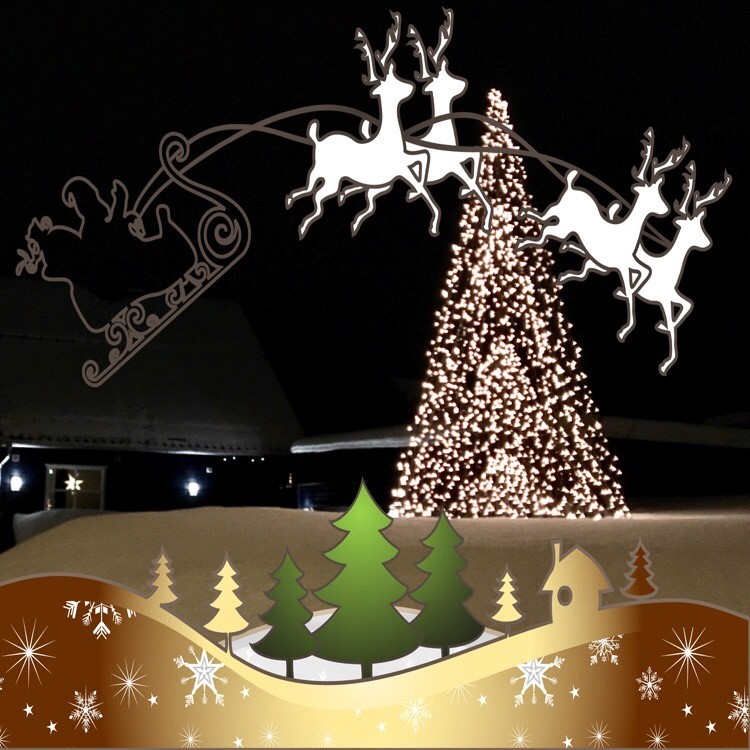 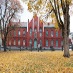 På besøk i RødbyggetVisste du at Norsk døvemuseum har en egen avdeling for døvblinde?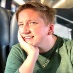 Travel og tradisjonellÅ treffe mange ulike mennesker, er ifølge Agnethe Fjellanger, det kjekkeste med å være assisterende enhetsleder i Bergen. 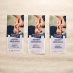 Kurs deg i medfødt døvblindhetTidligere i høst lanserte vi nettkurset Medfødt døvblindhet, som er åpent og gratis for alle interesserte. Vi håper dette kan være noe for deg eller noen du kjenner.